Weekly plan: textbook pg. 35 - 37, workbook pg. 28-29Textbook – audio: https://elt.oup.com/student/project/level2/unit1/audio?cc=de&selLanguage=deWorkbook – audio: CD in your WB            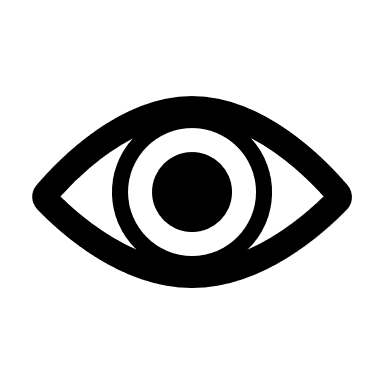 Homework: Read, what to do!!A) Describe your week (from Monday to Sunday), use past simple. Each sentence = at least 4 words. (popiš svůj týden, 1 věta = aspoň 4 slova)Example: On Monday, I lost my new phone. (V pondělí jsem ztratil/a svůj nový mobil.)B) Make affirmative sentences (vytvoř kladné věty):1) She didn´t break her arm on holiday.2) He didn´t go to school yesterday.3) Henry didn´t stay at hotel on Monday.4) Our family didn´t have a good time.